Art History 1 – ARH 2050Professor: Kaylin Evans 							Email: Please use Blackboard for email. I am on there more frequently; however, this is my atlas email kevans30@mail.valenciacollege.edu. I rarely check this email, though. Credit Hours: 3TEXTBOOKS: Gardner’s Art Through the Ages: A Concise Global History, 4th edition by Fred Kleiner Class Description: This class will cover information from Pre-History to Gothic Art and Architecture. While looking at the artworks from this period, we will concentrate on how the culture of the time influenced the artworks, what the characteristic differences between artistic styles are, and who the artist was that created these works. Art History is not just the story of art, but a way of looking and seeing images in the context of the larger historical periods we cover.  COURSE OBJECTIVES:-Identify geographic locations around the world, which have been wellsprings for art.-Analyzes art through a variety of methods -Describe relationships, similarities, and significant symbols in art.-Understand how art affects current cultures, and how art is affected by the culture.-Think critically and make reasoned choices by acquiring, analyzing, synthesizing, and evaluating knowledge -Utilize proper essay format such as select a subject, formulate a thesis, provide supporting details, and revise for clarity.COURSE OUTCOMES: -By the end of the semester, you should be able to do the following either in class or group discussion, in formal or informal written assignments, or in class presentations-Identify, describe, and illustrate with appropriate examples, the different art historical styles. -Articulate connections between ancient and modern art styles.-Interpret a work of art. Examine the cultural and biographical context of the work and investigate scholarly interpretations. Apply a variety of critical and analytic methods to the work-Be able to think critically about the message conveyed in an artwork-Communicate clearly what the message is and how the artist tried to convey that message.PREPARATION: Students should read assigned materials and complete written assignments PRIOR to class. Students are expected to participate in-class discussion when appropriate. Make sure that you done the necessary work to participate in the discussions.ATTENDANCE – It is assumed that students will attend all class meetings.  This is not a class you can skip and pass!! Face to Face ClassesStudents are allowed five (5) absences during the semester (this number is based on a regular Fall 16 Week or Spring 15 Week course with a class time of 1 hour and 15 mins. If you are in a 13 Week Summer Class, 10 Week Flex Start Class, or 7 Week Summer Class, time will be adjusted accordingly). (NOTE: The instructor does not distinguish between excused and unexcused absences.) Upon the fifth absence, the student will be notified that a further absence will result in their withdrawal from the course. Upon the sixth absence, the student will automatically be withdrawn from the course by the instructor.  A student will be marked absent if they do not answer when their name is called, if their signature does not appear on the sign-in sheet for that day, or if they miss more than 15 minutes of class by arriving late or leaving early. It is the attendance records of the instructor, not the recollections of the student, which will be consulted for proof of attendance/absences. For severe medical conditions that result in excessive absences, consult the Dean of Students concerning Valencia’s medical withdrawal policy.International students, and students receiving financial aid, should be aware of how a “W” will affect their status.  http://international.valenciacollege.edu/current-students/maintaining-visa-status/ http://valenciacollege.edu/finaid/satisfactory_progress.cfmTESTING: Anything said in-class, on a PowerPoint, in the book, or asked on the Chapter Question can be fair game for the exams. Although, I normally upload Chapter Questions and PowerPoints, I am in no way obligated to do this. I expect you to take note.- If you are late to a test you will be penalized.- There will be three exams. The test can consist of any format that works with the information, but generally, they will be multiple-choice, slide ID, and an essay. The essay needs to be written in essay format (meaning having a thesis, thoughtful answer, and conclusion) and be of significant length! - You will not be able to use any study guides or outside material on the tests! - If I even suspected that you are cheating, I will take your test, and you will receive a “0.” This means no cell phones, notes out, and no talking! Exams must be taken on the scheduled date. In the case of a properly documented EMERGENCY (extreme illness, death in the family, car accident, etc.), the student may be allowed a make-up test at the professor’s discretion.1.	It is the student’s responsibility to get with me about making up a test.2.	If an emergency occurs, you must notify the instructor as soon as possible so that arrangements can be made.  3. 	You will have ONE (1) week to get with me to make up the missed test. After I put the test in the testing center, you will have one week to complete the test.  4. 	You may only make up One (1) missed test during the semester. If a student misses more than one exam, they will receive a “0” for the second exam missed.5.	Tests are scheduled at the beginning of the semester. It is imperative that students plan ahead and prepare to be in-class on the scheduled exam day. Since the test dates are scheduled at the beginning of the semester, students have no excuses for not attending or being unaware of the test date. 6.	There will be a deduction in points from you exam if you are late to any test. FINAL EXAMS: All students must take the Final Exam on the scheduled date with their scheduled class. I will not let students take the final at a different time except under extreme conditions.QUIZZES: •	Quiz dates are listed on the Course Calendar. You are responsible for taking any quizzes on Blackboard even if you missed class, or I did not announce the quiz.•	Quizzes will be posted on Blackboard. •	Quizzes are timed, so read before hand so you can do the quizzes in the time allotted. •	There will be no make-up quizzes. •	Quizzes are ALWAYS reading checks – I am looking for answers based on the readings assigned to you.•	PLEASE send it through the assignment link, and do not submit it as a file. Sometimes I cannot open the files you all send. I cannot grade a file I cannot open!•	If there are a sufficient number of quizzes during the semester, then I will drop the lowest quiz grade. (Must have a minimum of five quizzes)•	If you have technical difficulty during a quiz, email me before the close date/time of the quiz, and I will allow you to retake the quiz. WRITING ASSIGNMENTS: There will a few writing assignments in-class, which maybe based on readings, movies, lectures, ect. If this is an in-class assignment to be turned into me then copying your neighbor’s is plagiarism and will be treated accordingly. PLAGIARISM WILL NOT BE TOLERATED: (This includes a “recycled” paper) Plagiarism in any assignment will result in an “F” for the paper, and there will be no make-ups! I may have assignments you will need to turn in through SafeAssign, which can be found in Blackboard. LATE WORK: I do not accept late work. Make sure you keep up on all assignment due dates. Most assignment due dates will be on the Course Calendar. GRADING: Grading will be based on a point system. The total number of points you earn divided by the totally number of points you can possibly earn in a semester. **Please note - I do not give extra work. Your grade will be based off of ONLY the points from the assignments give to the whole class. If you need a particular grade, you must earn it from the work assigned! No exceptions!PARTICIPATION GRADE: There will be a few graded in-class assignments. You cannot make them up, since they are for participating in-class. EXTRA CREDIT: There are a few opportunities for Extra Credit in this class; however, I will not assign extra credit beyond these possibilities to any student (i.e. you cannot just have a grade made up of extra credit)1- 10 Points/Cell Phone EC – This is a collective amount of points. The class losses points every time I see a phone out. 2- In BB, under Assignments, there are Extra Credit assignments. You can do up to 10 total points of extra credit. Each assignment is worth 5 points. STUDENT CONDUCT: Valencia College is dedicated to the advancement of knowledge and learning as well as the development of responsible personal and social conduct. By enrolling at Valencia College, a student assumes the responsibility for becoming familiar with and abiding by the general rules of conduct. For further detail, refer to the Student Code of Conduct in the current Valencia College Student Handbook.THINGS THAT WILL MAKE ME GRUMPY. YOU DON’T WANT ME TO BE GRUMPY: 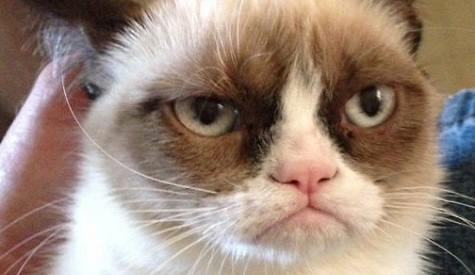 **** Coming in Late, leaving early, doing other working during this class, having your head down, and using your cell phones during class is unacceptable  * Students are respectful of the other students and the teacher!* Come to class* Do not be late* Do not do other work in this class* Students are to be prepared to participate in-class when asked* Pay attention* Take NOTES! – Class power points will be posted online, but you will need class notes to round out this information for the exams!* Do not have private conversations UNLESS YOU ARE WILLING TO SHARE WITH EVERYONE* Do not disrupt other students!* Use the restroom before class! It’s distracting to other students and the teacher to have people working in and out of class!* Do not use electronic devices (this includes cells phones, computers - unless approved by me, ipads, ipods, ect)! If I see you using these types of devices, I will ask you to leave and/or penalize your grade for this class. * Valencia College is a drug free campus! Act accordingly* By enrolling at Valencia College, a student assumes the responsibility for knowing and abiding by the rules articulated in the Student Code of Conduct * The instructor has the right to refer students to the Dean of Students for disciplinary action if it becomes necessary.  *** Unfortunately, I cannot let you bring outside guest into class. This is per Valencia College rules. *** Also, we will deal with adult content in this classACADEMIC DISHONESTY: All forms of academic dishonesty are prohibited at Valencia College.  Academic dishonesty includes, but is not limited to, plagiarism, cheating, furnishing false information, forgery, alteration or misuse of documents, misconduct during a testing situation, and misuse of identification with intent to defraud or deceive. Any student determined by the professor to have been guilty of engaging in an act of academic dishonesty shall be subject to a range of academic penalties as determined by the professor. These penalties may include, but not be limited to, one or more of the following: loss of credit for an assignment, examination, or project; reduction in the course grade; or a grade of "F" in the course. For further details, refer to the Student Code of Conduct in the current Valencia College  Student Handbook.HOW TO SUCCEED IN THIS CLASS: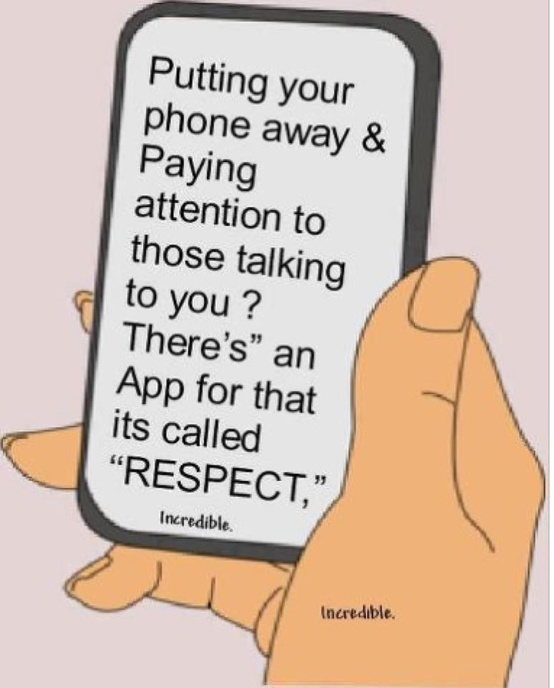 - You are all adults and therefore are responsible for how you do in this class. I am here to help guide you.- Really? You can’t go without your cell phone for an 1 hour and 15 mins? It is hard to browser the internet/facebook/email/whatever and hear the concepts you need to catch in-class. - BE ON TIME! I give announcements, upcoming assignments, changes in schedule, extra credit opportunities, ext at the beginning of class. I assume you will be in-class and therefore are responsible for this information said in-class!!!- Turn all work in when it is due. I will not chase you down to make sure you turn everything in on time, and on some assignments, I do not accept them late. - This includes the quizzes! There are enough of these that not doing them can hurt your grade.- Do the extra credit – only up to 10 points - Do the study guides to prepare for the tests.- Ask questions when you do not understand- If we are doing presentation in this class, make sure you are there for your assigned day!- Follow the instructions given for an assignment. These are the guidelines that I will grade by. (e.g. if I ask for a short essay, I am looking for only an essay)- Look over assignments early. That way you can ask questions if you are unsure of anything. - Keep trace of the Course Calendar. This will provided you will upcoming assignment and due dates.CLASSROOM AND CAMPUS SAFETY: **I will have my cell phone out in case a Valencia Alert comes through. If a medical or campus emergency arises, Campus Safety and 911 should be contacted. I will have my cell phone out so that if a Valencia Alert comes through, I will see the alert on my phone and can inform you. Below is the link to sign up for Valencia Alerts. Valencia Alerts: https://alert.valenciacollege.edu/register.phpSecurity website: http://valenciacollege.edu/security/Tips:- Have Campus Safety number programmed into your phone- If it is a late night class, walk together out to the parking lot. - Sign up for Valencia Alerts - If we have to left the classroom, know multiple and the best ways to exit campus from all your classrooms- If we have to leave the classroom, remember to take at least your keys and cell phonesSecurity: West: 407-582-1000 East: 407-582-2000Osceola: 407-582-4000Winter Park: 407-582-6000Lake Nona: 407-582-7000NOTE TO STUDENTS WITH DISABILITIES: Please schedule a conference with the instructor so that we can arrange assignments or testing to assure your best chance to succeed in this course. WITHDRAWS and I’s: I will only give “I” in situations that I deem to be extreme enough to warrant an “I”. Examples would be: extreme illness, long-term hospitalization, or something of that extreme nature. It does not include wanting to be withdrawn for poor grades or unexcused absences. If you do receive an “I,” you will have one semester to finish the work before the computer system rolls your “I” into an “F”. *******If you know ahead of time you will not be able to complete any portion of the requirements for this class, I suggest that you find a class that works better for you.